FORMULAIRE RECTO-VERSO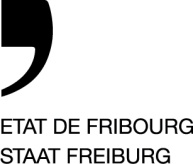 Service des forêts et de la nature SFNRte du Mont Carmel 5, Case postale 155, 1762 Givisiez T +41 26 305 23 43www.fr.ch/sfnContrat d’octroi de subvention : exploitation de pièges à bostryches ou surveillance intensive (FP-D)entre L’Etat de Fribourg, représenté par le Service des forêts et de la nature (SFN), qui s’engage à verser une subvention sous forme d’un montant forfaitaire (impôts et redevances inclus)etle propriétaire, qui s’engage à réaliser les travaux de manière économique, dans les délais fixés, conformément aux dispositions légales, professionnelles et aux règles de l’art.Contrat d’octroi de subvention : exploitation de pièges à bostryches ou surveillance intensive (FP-D)entre L’Etat de Fribourg, représenté par le Service des forêts et de la nature (SFN), qui s’engage à verser une subvention sous forme d’un montant forfaitaire (impôts et redevances inclus)etle propriétaire, qui s’engage à réaliser les travaux de manière économique, dans les délais fixés, conformément aux dispositions légales, professionnelles et aux règles de l’art.Contrat d’octroi de subvention : exploitation de pièges à bostryches ou surveillance intensive (FP-D)entre L’Etat de Fribourg, représenté par le Service des forêts et de la nature (SFN), qui s’engage à verser une subvention sous forme d’un montant forfaitaire (impôts et redevances inclus)etle propriétaire, qui s’engage à réaliser les travaux de manière économique, dans les délais fixés, conformément aux dispositions légales, professionnelles et aux règles de l’art.Bases légales et références	Loi du 2 mars 1999 sur les forêts et la protection contre les catastrophes naturelles, art. 64c	Directive du SFN « Protection des forêts »Bases légales et références	Loi du 2 mars 1999 sur les forêts et la protection contre les catastrophes naturelles, art. 64c	Directive du SFN « Protection des forêts »Bases légales et références	Loi du 2 mars 1999 sur les forêts et la protection contre les catastrophes naturelles, art. 64c	Directive du SFN « Protection des forêts »Arrondissement no	Triage no		Contrat Gesub no :Arrondissement no	Triage no		Contrat Gesub no :Arrondissement no	Triage no		Contrat Gesub no :Propriétaire Nom et prénom  Adresse  NPA, LieuNo de téléphone Courriel BanqueNo IBAN Code fournisseur SAPSi cession de subvention, en faveur de :Nom et prénom  Adresse  NPA, Lieu No de téléphone CourrielBanqueNo IBAN Code fournisseur SAP Si cession de subvention, en faveur de :Nom et prénom  Adresse  NPA, Lieu No de téléphone CourrielBanqueNo IBAN Code fournisseur SAP Déclaration de cession de subvention. Par la présente déclaration,  le propriétaire donne son accord en vue du versement des subventions dues pour ces travaux au bénéficiaire indiqué ci-dessus.Déclaration de cession de subvention. Par la présente déclaration,  le propriétaire donne son accord en vue du versement des subventions dues pour ces travaux au bénéficiaire indiqué ci-dessus.Déclaration de cession de subvention. Par la présente déclaration,  le propriétaire donne son accord en vue du versement des subventions dues pour ces travaux au bénéficiaire indiqué ci-dessus.Travaux projetésTravaux projetésTravaux projetésPièges à bostrychesSurveillance intensive des forêtsSurveillance intensive des forêtsNombre de pièges  Coordonnées géographiquesCoordonnées géographiques  Localisation des pièges sur une carteZone concernée Période Personne qui réalisera le travail Nombre d’heures prévues Zone concernée Période Personne qui réalisera le travail Nombre d’heures prévues Estimation de la subvention       pièges  à 200 fr/piège  =  			 francsEstimation de la subvention         heures à 30 fr/heure  = 			 francsEstimation de la subvention         heures à 30 fr/heure  = 			 francsDélai d’exécution des travaux :Délai d’exécution des travaux :Délai d’exécution des travaux :Contrôle et versement de la subvention. Le versement de la subvention a lieu après la réalisation et le contrôle des travaux. Les personnes désignées par le Service des forêts et de la nature veillent au respect des conditions fixées. Le montant de la subvention sera fixé lors du décompte puis sera versé jusqu’à la fin de l’année, dans la limite des crédits disponibles.Contrôle et versement de la subvention. Le versement de la subvention a lieu après la réalisation et le contrôle des travaux. Les personnes désignées par le Service des forêts et de la nature veillent au respect des conditions fixées. Le montant de la subvention sera fixé lors du décompte puis sera versé jusqu’à la fin de l’année, dans la limite des crédits disponibles.Contrôle et versement de la subvention. Le versement de la subvention a lieu après la réalisation et le contrôle des travaux. Les personnes désignées par le Service des forêts et de la nature veillent au respect des conditions fixées. Le montant de la subvention sera fixé lors du décompte puis sera versé jusqu’à la fin de l’année, dans la limite des crédits disponibles.Contrôle et versement de la subvention. Le versement de la subvention a lieu après la réalisation et le contrôle des travaux. Les personnes désignées par le Service des forêts et de la nature veillent au respect des conditions fixées. Le montant de la subvention sera fixé lors du décompte puis sera versé jusqu’à la fin de l’année, dans la limite des crédits disponibles.Contrôle et versement de la subvention. Le versement de la subvention a lieu après la réalisation et le contrôle des travaux. Les personnes désignées par le Service des forêts et de la nature veillent au respect des conditions fixées. Le montant de la subvention sera fixé lors du décompte puis sera versé jusqu’à la fin de l’année, dans la limite des crédits disponibles.Signatures 	Signatures 	Signatures 	Signatures 	Signatures 	Lieu 	Date Le propriétaire Lieu 	Date Le propriétaire Lieu 	Date Le propriétaire Lieu 	Date Le propriétaire Lieu 	Date Pour le SFN Le propriétaire a été contacté par M. 				en date du 			et lui a donné oralement son accord pour la réalisation des travaux. Le propriétaire a été contacté par M. 				en date du 			et lui a donné oralement son accord pour la réalisation des travaux. Le propriétaire a été contacté par M. 				en date du 			et lui a donné oralement son accord pour la réalisation des travaux. Le propriétaire a été contacté par M. 				en date du 			et lui a donné oralement son accord pour la réalisation des travaux. Le propriétaire a été contacté par M. 				en date du 			et lui a donné oralement son accord pour la réalisation des travaux.Contrat saisi dans GESUB le : Contrat saisi dans GESUB le : Contrat saisi dans GESUB le : Contrat saisi dans GESUB le : Contrat saisi dans GESUB le : Décompte de subvention (FP-D) pour l’exploitation de pièges à bostryches ou la surveillance intensive des forêts Décompte de subvention (FP-D) pour l’exploitation de pièges à bostryches ou la surveillance intensive des forêts Décompte de subvention (FP-D) pour l’exploitation de pièges à bostryches ou la surveillance intensive des forêts Décompte de subvention (FP-D) pour l’exploitation de pièges à bostryches ou la surveillance intensive des forêts Décompte de subvention (FP-D) pour l’exploitation de pièges à bostryches ou la surveillance intensive des forêts Le représentant du SFN a contrôlé les travaux réalisés et atteste leur conformité par rapport au contrat. Ils seront intégrés au prochain décompte de l’arrondissement, qui le transmettra à l’administration forestière centrale du SFN, pour paiement.Le représentant du SFN a contrôlé les travaux réalisés et atteste leur conformité par rapport au contrat. Ils seront intégrés au prochain décompte de l’arrondissement, qui le transmettra à l’administration forestière centrale du SFN, pour paiement.Le représentant du SFN a contrôlé les travaux réalisés et atteste leur conformité par rapport au contrat. Ils seront intégrés au prochain décompte de l’arrondissement, qui le transmettra à l’administration forestière centrale du SFN, pour paiement.Le représentant du SFN a contrôlé les travaux réalisés et atteste leur conformité par rapport au contrat. Ils seront intégrés au prochain décompte de l’arrondissement, qui le transmettra à l’administration forestière centrale du SFN, pour paiement.Le représentant du SFN a contrôlé les travaux réalisés et atteste leur conformité par rapport au contrat. Ils seront intégrés au prochain décompte de l’arrondissement, qui le transmettra à l’administration forestière centrale du SFN, pour paiement.No décompte Gesub :No décompte Gesub :NombreFr/unitéSubvention, francsExploitation de piège à bostrychesExploitation de piège à bostryches200Surveillance intensiveSurveillance intensive30TotalTotalRubrique financière :	 3637.200 pour les forêts privées 3632.200 pour les forêts publiques  		 7000.028 pour la dépense dans les forêts domaniales 4630.200 pour la recette			 4630.201 pour la recette dans les forêts domanialesRubrique financière :	 3637.200 pour les forêts privées 3632.200 pour les forêts publiques  		 7000.028 pour la dépense dans les forêts domaniales 4630.200 pour la recette			 4630.201 pour la recette dans les forêts domanialesRubrique financière :	 3637.200 pour les forêts privées 3632.200 pour les forêts publiques  		 7000.028 pour la dépense dans les forêts domaniales 4630.200 pour la recette			 4630.201 pour la recette dans les forêts domanialesRubrique financière :	 3637.200 pour les forêts privées 3632.200 pour les forêts publiques  		 7000.028 pour la dépense dans les forêts domaniales 4630.200 pour la recette			 4630.201 pour la recette dans les forêts domanialesRubrique financière :	 3637.200 pour les forêts privées 3632.200 pour les forêts publiques  		 7000.028 pour la dépense dans les forêts domaniales 4630.200 pour la recette			 4630.201 pour la recette dans les forêts domanialesRemarquesRemarquesRemarquesRemarquesRemarquesDatePour le SFNPour le SFNPour le SFNPour le SFNDistribution : l’arrondissement forestier conserve l’original et envoie une copie au propriétaireDistribution : l’arrondissement forestier conserve l’original et envoie une copie au propriétaireDistribution : l’arrondissement forestier conserve l’original et envoie une copie au propriétaireDistribution : l’arrondissement forestier conserve l’original et envoie une copie au propriétaireDistribution : l’arrondissement forestier conserve l’original et envoie une copie au propriétaireDécompte saisi dans GESUB le : Décompte saisi dans GESUB le : Décompte saisi dans GESUB le : Décompte saisi dans GESUB le : Décompte saisi dans GESUB le : 